ΕΥΡΩΠΑΪΚΗ ΕΠΙΤΡΟΠΗ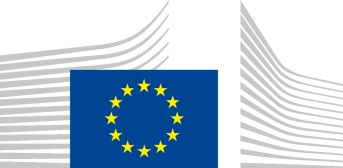 Βρυξέλλες, 28/11/2019COM (2019) Χ ΤΕΛΙΚΟΑΝΑΚΟΙΝΩΣΗ ΤΗΣ ΕΠΙΤΡΟΠHΣ ΠΡΟΣ ΤΟ ΕΥΡΩΠΑΪΚΟ ΚΟΙΝΟΒΟΥΛΙΟ, ΤΟ ΕΥΡΩΠΑΪΚΟ ΣΥΜΒΟΥΛΙΟ ΚΑΙ ΤΟ ΣΥΜΒΟΥΛΙΟ«Διαχείριση των μεταναστευτικών και προσφυγικών ροών»EL	EL«Οι κοινές ευρωπαϊκές αξίες και η ιστορική μας ευθύνη αποτελούν τη βάση όταν σκέφτομαι για το μέλλον της ευρωπαϊκής μεταναστευτικής πολιτικής.»Jean – Claude Juncker, Πρόεδρος της Ευρωπαϊκής Επιτροπής 1η Μαΐου 2014«Για να επιτύχουμε στην Ευρώπη, πρέπει να θέσουμε τέλος στην τεχνητή αυτή αντίθεση μεταξύ της Ένωσης και των κρατών μελών της. Η Ένωσή μας μπορεί να οικοδομηθεί μόνο μαζί με τα κράτη μέλη, ποτέ ενάντια σε αυτά.»Jean – Claude Juncker, Πρόεδρος της Ευρωπαϊκής Επιτροπής,Στρασβούργο, 17 Ιανουαρίου 2018Ι. Εισαγωγή. Η στάση της Ευρωπαϊκής Ένωσης στην διαχείριση των προσφυγικών και μεταναστευτικών ροών στο φως των νέων εξελίξεωνΤα τελευταία πέντε χρόνια η Ευρωπαϊκή Ένωση αντιμετωπίζει την μεγαλύτερη ροή προσφύγων και μεταναστών στην ιστορία της. Από το 2014 έως και σήμερα έχουν περάσει τα ευρωπαϊκά σύνορα 1,8 εκατομμύρια άνθρωποι, η πλειοψηφία των οποίων προέρχεται από χώρες της Μέσης Ανατολής, της Ασίας και της Αφρικής, χώρες στις οποίες οι άνθρωποι βρίσκονται εγκλωβισμένοι σε εμφύλιους ή εθνοτικούς πολέμους, ζουν κάτω από τα όρια της φτώχειας, υπό καθεστώς πείνας και ανασφάλειας, χωρίς επαγγελματικές ευκαιρίες, ενώ παράλληλα οι επιπτώσεις της κλιματικής αλλαγής στις χώρες αυτές είναι πιο έντονες από ποτέ. Η Ευρωπαϊκή Επιτροπή, λαμβάνοντας υπ’ όψιν τις τρέχουσες εξελίξεις στην διεθνή και περιφερειακή σκηνή, οι οποίες έχουν αναζωπυρώσει τις ροές από την Τουρκία προς την Ευρώπη, τον αντίκτυπο που είχαν οι ροές των προηγούμενων χρόνων στην συνοχή των κρατών-μελών, και τους κινδύνους και τις κακουχίες που αντιμετωπίζουν οι άνθρωποι αυτοί, παραμένει προσηλωμένη στην προάσπιση των αρχών της αλληλεγγύης και της προστασίας των ανθρωπίνων δικαιωμάτων. Στο πλαίσιο αυτό, πεπεισμένη στην ανάγκη ενίσχυσης των ήδη ληφθεισών δράσεων και αποφασισμένη για την λήψη νέων πρωτοβουλιών, η Ευρωπαϊκή Επιτροπή κατέληξε στο παρακάτω σχέδιο δράσης της Ευρωπαϊκής Ένωσης για την διαχείριση των μεταναστευτικών και προσφυγικών ροών. Το σχέδιο αυτό περιλαμβάνει προτάσεις και δράσεις σχετικά με την αναθεώρηση της Ευρωπαϊκής Πολιτικής Ασύλου και Μετανάστευσης, την  ένταξη και αφομοίωση των μεταναστών, την ενίσχυση της ασφάλειας των εξωτερικών συνόρων της Ένωσης, την συνδρομή στην σταθερότητα των χωρών της περιφέρειας, ενισχύοντας τις διεθνείς συνεργασίες και εκμεταλλευόμενη τις ικανότητές της, σε οικονομικό, διπλωματικό και τεχνολογικό επίπεδο.ΙΙ. Προς μία νέα αρχιτεκτονική της Ευρωπαϊκής Πολιτικής Ασύλου και ΜετανάστευσηςΑναγνωρίζοντας πως σήμερα, οι πολιτικές μετανάστευσης και ασύλου των κρατών-μελών της ΕΕ διαφέρουν σημαντικά μεταξύ τους και, παράλληλα, σεβόμενη τις ιδιαιτερότητες και διαφορετικές προσαρμοστικές ικανότητες των κρατών-μελών και των κοινωνιών τους, η Ευρωπαϊκή Επιτροπή, επαναδιατυπώνει την ανάγκη ύπαρξης μίας Κοινής Ευρωπαϊκής Πολιτικής Ασύλου. Επομένως, υποστηρίζει: Την εισαγωγή βελτιωτικών ρυθμίσεων στο σύστημα της Ευρωπαϊκής Υπηρεσίας Ασύλου, η οποία θα συντάξει και θα θέσει σε εφαρμογή μία ταχεία, απλή και συγκεκριμένη διαδικασία απόδοσης ασύλου, βασισμένη σε κοινούς κανόνες. Η Υπηρεσία θα στελεχώνεται, μεταξύ άλλων, από ομάδες λήψης αποφάσεων, στελεχωμένες από ειδικούς από τα κράτη-μέλη, οι οποίες θα βρίσκονται στα εξωτερικά σύνορα της Ένωσης, σε Ευρωπαϊκές πόλεις με μεγάλα διεθνή αεροδρόμια και σε χώρες με υψηλές ροές προσφύγων. Το σύστημα αυτό θα διασφαλίζει κοινά δικαιώματα για κάθε αιτούντα ασύλου, πρόσφυγα ή σε καθεστώς προστασίας, ώστε να επιτευχθεί παρόμοιο επίπεδο συνθηκών σε κάθε χώρα. Παράλληλα, το κοινό πλαίσιο δικαιωμάτων θα μειώσει τις μετακινήσεις από την χώρα υποδοχής προς άλλες χώρες, διαδικασία που παρακωλύει την τήρηση του Κανονισμού του Δουβλίνου, καθώς τόσο τα δικαιώματα όσο και οι πιθανότητες λήψης ασύλου και η μετέπειτα προστασία θα έχουν ομοιόμορφη εφαρμογή. Κατά αυτόν τον τρόπο, η Ευρωπαϊκή Υπηρεσία Ασύλου θα συμβάλλει στην διατήρηση μίας κοινής διαδικασίας, αφού η εξέταση των αιτήσεων θα γίνεται με κανόνες κοινώς αποδεκτούς από τους ειδικούς της Υπηρεσίας, σε συνεργασία με τις αρχές του εκάστοτε κράτους-μέλους·Σε περιπτώσεις έκτακτης ανάγκης (μαζική είσοδος προσφύγων και μεταναστών), την θέσπιση ηλεκτρονικής υπηρεσίας εθελοντικής αποδοχής αιτούντων άσυλο από τα κράτη-μέλη, ώστε να αποσυμφορείται άμεσα η χώρα υποδοχής·Αναθεώρηση του Κανονισμού του Δουβλίνου ΙΙΙ, με κατάργηση του κανόνα της «χώρας εισόδου» στην απονομή ασύλου, και αντικατάστασή του από εθελοντικές ρήτρες και ποσοτικά κριτήρια, μεταξύ αυτών, η μακροοικονομική κατάσταση, το Ακαθάριστο Εγχώριο Προϊόν (ΑΕΠ), ο πληθυσμός και το κατά κεφαλήν εισόδημα.III. Ασφάλεια συνόρωνΜε σκοπό την αποτροπή της μαζικής έλευσης παράτυπων μεταναστών, η Ευρωπαϊκή Επιτροπή, προτείνει τη σύναψη νέας πολυμερούς συμφωνίας μεταξύ της ΕΕ και των κρατών της Βόρειας Αφρικής και της Μέσης Ανατολής, στο πλαίσιο της Ευρωπαϊκής Πολιτικής Γειτονίας,  με στόχο την επιχειρησιακή ενίσχυσή τους, υπό τη μορφή υλικοτεχνικού εξοπλισμού και ευνοϊκής χρηματοδότησης. Κύριο μέλημα αποτελεί η καταπολέμηση των δικτύων παράτυπης μετακίνησης. Ιδιαίτερη έμφαση πρέπει να δοθεί στο σκέλος της έρευνας και διάσωσης  στη Μεσόγειο. Προκειμένου να μειωθούν οι απώλειες σε ανθρώπινες ζωές, υπηρεσίες, όπως ο Οργανισμός Ευρωπαϊκής Συνοριοφυλακής και Ακτοφυλακής (Frontex), πρέπει να αναπτύξουν νέα σχέδια συνεργασίας με τις εθνικές αντίστοιχες υπηρεσίες, με παράλληλη αξιοποίηση νέων τεχνολογιών, για την καλύτερη και ασφαλέστερη μεταφορά τους, αλλά και μετεκπαίδευση για την ασφάλεια στην θάλασσα. Στο ίδιο πλαίσιο, η Επιτροπή, ανησυχώντας για την κατάσταση στην δίοδο της Κεντρικής Μεσογείου, επισημαίνει την ανάγκη λήψης περαιτέρω μέτρων για την παρακολούθηση της περιοχής, αφού, μετά την απόσυρση των εθνικών ναυτικών δυνάμεων από την επιχείρηση EUNAVFOR MED - Sophia, τόσο η καταστολή της παράνομης διακίνησης, όσο και οι επιχειρήσεις έρευνας και διάσωσης καθίστανται τεχνικώς αδύναμες, αφού ο έλεγχος της περιοχής πραγματοποιείται μόνο με μη επανδρωμένα αεροσκάφη (UAVs ή drones).Για τη βέλτιστη προστασία των συνόρων της ΕΕ, η Επιτροπή προωθεί την περαιτέρω και αυξημένη συνεργασία των εθνικών αρχών. Στην προσπάθεια αυτή, μπορεί να συμβάλλουν σημαντικά τα τεχνολογικά και επιστημονικά ιδρύματα της Ευρώπης, τα οποία θα πρέπει να χρηματοδοτηθούν στο πλαίσιο του προγράμματος HORIZON 2020, για την ανάπτυξη τεχνολογικά προηγμένων συστημάτων ελέγχου των συνόρων.IV. Ένταξη και αφομοίωσηΗ ένταξη των προσφύγων και των μεταναστών είναι αναγκαία για την εύρυθμη λειτουργία των ευρωπαϊκών κοινωνιών, ειδικότερα στο πλαίσιο της εμφάνισης ξενοφοβικών τάσεων στις κοινωνίες και της ευρύτερης γήρανσης του ευρωπαϊκού πληθυσμού. Λαμβάνοντας υπ’ όψιν τα παραπάνω , η Ευρωπαϊκή Επιτροπή θεωρεί πως μπορούν ληφθούν περαιτέρω μέτρα για καλύτερη ενσωμάτωση των ανθρώπων αυτών στην κοινωνία, την εργασία και την εκπαίδευση. Ειδικότερα προτείνει:Την αναβάθμιση της Ευρωπαϊκής Πύλης για την επαγγελματική κινητικότητα (EURES), έτσι ώστε να αντιστοιχίζει τις ανάγκες της τοπικής αγοράς εργασίας με τις δεξιότητες και τα προσόντα των προσφύγων και μεταναστών, χρηματοδοτούμενη από το Ευρωπαϊκό Ταμείο Περιφερειακής Ανάπτυξης (ERDF) και το Ευρωπαϊκό Κοινωνικό Ταμείο (ESF). Η αντιστοίχιση θα γίνεται μέσω του συστήματος “EU Skills Profile Tool for Third-Country Nationals”.Την παροχή διδακτικών σεμιναρίων γλωσσομάθειας της χώρας υποδοχής και μετεγκατάστασης, σε ένα πλαίσιο επιμόρφωσης των προσφύγων και των μεταναστών και την ταχύτερη αφομοίωσή τους στην Ευρωπαϊκή κοινωνία.Την περαιτέρω χρηματοδότηση προγραμμάτων κατάρτισης και δια βίου μάθησης, υλοποιήσιμων από εθνικές υπηρεσίες και ειδικές Μη Κυβερνητικές Οργανώσεις (ΜΚΟ), ειδικότερα σε τομείς που υπάρχει έλλειψη στην ευρωπαϊκή αγορά, είναι δυνατόν να καταστούν ουσιαστικές για την πορεία της ευρωπαϊκής οικονομίας·Την παροχή ειδικών κινήτρων, όπως η ευνοϊκή χρηματοδότηση και η μείωση φόρων, σε πρόσφυγες και μετανάστες που επιβεβαιωμένα (μέσω EURES) κατέχουν τις ικανότητες να αναπτύξουν επιχειρηματικά σχέδια νεοφυών εταιριών (startups) στο πλαίσιο του γενικότερου ευρωπαϊκού σχεδίου προάσπισης των μικρομεσαίων επιχειρήσεων· Την δημιουργία δικτύου επιχειρηματικότητας, για τους πρόσφυγες και μετανάστες στα κράτη-μέλη και την προώθηση της συνεργασίας του με τα υπάρχοντα δίκτυα. Η τεχνογνωσία και το ανθρώπινο κεφάλαιο που μεταφέρουν στη Γηραιά Ήπειρο έχει αποδειχθεί πως ενισχύει τις εθνικές οικονομίες. Επιπλέον, η Επιτροπή θα προσφέρει στήριξη μέσω του Ταμείο Ασύλου, Μετανάστευσης και Ένταξης (AMIF) στα κράτη-μέλη που στο πλαίσιο συνεργασίας του δημοσίου με τον ιδιωτικό τομέα θα προσφέρουν ευκαιρίες πλήρους ή μερικής απασχόλησης, πρακτική άσκηση, επαγγελματική επιμόρφωση και εκπαιδευτικά σεμινάρια σε πρόσφυγες και μετανάστες ενισχύοντας έτσι τις επαγγελματικές τους προοπτικές και προωθώντας, ταυτόχρονα, τον διαπολιτισμικό διάλογο και την πολυπολιτισμικότητα.Ακόμη, μέσω του AMIF, η Επιτροπή θα προωθήσει στοχευμένες δράσεις σε τοπικό και περιφερειακό επίπεδο, σε συνεργασία με φορείς της κοινωνίας των πολιτών, όπως, μεταξύ άλλων, εκδηλώσεις ανταλλαγής εμπειριών, παραδόσεων και απόψεων, με τελικό στόχο την μετεξέλιξη των ευρωπαϊκών κοινωνιών, σε συμπαγείς πολυεθνικές κοινωνίες.Παράλληλα, τα κράτη-μέλη οφείλουν να αντιμετωπίσουν παράγοντες που απειλούν την κοινωνική συνοχή, όπως ο ρατσισμός, και να ενσωματώσουν ευρύτερες αναδιαρθρώσεις στο σχολικό περιβάλλον, αντιμετωπίζοντας τα εμπόδια για την ισότιμη πρόσβαση στην εκπαίδευση για εκείνους που διαφέρουν πολιτισμικά ή γλωσσικά. Συμπληρωματικά, να αναγνωρισθεί η διαπολιτισμική ετερότητα και να επιτευχθεί με ομαλότητα η συνάντηση των πολιτισμών χωρίς προκαταλήψεις, στερεοτυπικές αντιλήψεις και φοβίες, στη σημερινή πολυπολιτισμική εκπαιδευτική πραγματικότητα. Στο πλαίσιο αυτό, η Επιτροπή, προτείνει:τη διοργάνωση εξωσχολικών δραστηριοτήτων με στόχο την ενημέρωση, τη γνωριμία των μαθητών παιδιών μεταξύ τους, καθώς και την κατανόηση της πολιτιστικής ταυτότητας τόσο των γηγενών, όσο και των αλλοδαπών μαθητών, μέσω:Αθλητικών και πολιτιστικών δραστηριοτήτων,Ημερίδων από ειδικούς, επιστήμονες, δημοσιογράφους, με σκοπό την ενημέρωση τον μαθητών και των γονέων τους, στο πλαίσιο της εκπαίδευσης·Προσομοιώσεων διεθνών και ευρωπαϊκών θεσμικών οργάνων, ρητορικών αγώνων, καθώς και εκδηλώσεων κοινωνικοποίησης και γνωριμίας των νέων, με συνεργασία ΜΚΟ, εκπαιδευτικών μονάδων και δημόσιων φορέων.Επιπροσθέτως, η Επιτροπή εφιστά την προσοχή στην ανάγκη για ευαισθητοποίηση και ενημέρωση της κοινής γνώμης, σχετικά με τους πρόσφυγες και μετανάστες, ώστε να καταπολεμηθούν τα φαινόμενα ρατσισμού και μισαλλοδοξίας. Αυτός ο στόχος μπορεί να επιτευχθεί μέσω: Της διεξαγωγής ενημερωτικών εκστρατειών από τους αρμόδιους κρατικούς φορείς, σε συνεργασία με ΜΚΟ και λοιπούς Διακυβερνητικούς Οργανισμούς·Της διοργάνωσης εργαστηρίων και σεμιναρίων, σε συνεργασία με σχετικές εταιρείες του ιδιωτικού τομέα και πλατφόρμες μέσων ενημέρωσης·Της στενής συνεργασίας ψηφιακών και έντυπων μέσων ενημέρωσης, με στόχο την ανάδειξη του εν λόγω ζητήματος και των κινδύνων που ελλοχεύουν, μέσω διαφημίσεων και στοχευμένων άρθρων.Στο ίδιο πλαίσιο, η Επιτροπή μεριμνά για την αποτροπή της εμπορίας μεταναστών και προσφύγων, καθώς και της εκμετάλλευσης γυναικών και ευάλωτων ομάδων από παράνομα δίκτυα, με την αξιοποίηση των μέσων κοινωνικής δικτύωσης και των Μέσων Μαζικής Ενημέρωσης. Στόχος είναι η δημιουργία ενημερωτικών διαφημίσεων και καμπανιών χρηματοδοτούμενων από το Ευρωπαϊκό Μέσο για τη Δημοκρατία και τα Δικαιώματα του Ανθρώπου (ΕIDHR).Επιπλέον, λαμβάνοντας υπ’ όψιν τις υψηλές προδιαγραφές προστασίας και περίθαλψης που απολαμβάνουν οι ευρωπαίοι πολίτες και εργαζόμενοι, ένα νέο προσωρινό σύστημα υγειονομικής κάλυψης και ασφάλειας προς τους πρόσφυγες κρίνεται αναγκαίο. Το τελευταίο θα αξιοποιεί τις νέες τεχνολογίες και θα παρέχει άμεση ενημέρωση στην κοινή γνώμη για θέματα κινδύνων στη δημόσια υγεία. Οι πόροι για την οικονομική βιωσιμότητα ενός τέτοιου προγράμματος θα καλυφθούν αναδρομικά και ποσοστιαία από τις πρώτες εργασιακές απολαβές στο κράτος εγκατάστασής τους. Συμπληρωματικά, ενθαρρύνεται η παραχώρηση κάρτας υγείας στους πρόσφυγες που έχει εγκριθεί η αίτηση ασύλου στη χώρα υποδοχής.Παράλληλα, σχετικά με τα κέντρα φιλοξενίας η Επιτροπή, προτείνει την αναδιοργάνωσή τους, προκειμένου να μειωθούν οι διαπληκτισμοί και οι εντάσεις μεταξύ των προσφύγων. Η διαδικασία αυτή θα επιτευχθεί με τους εξής τρόπους:Με την αξιοποίηση των δεξιοτήτων των διαμενόντων στα κέντρα φιλοξενίας σε θέσεις μεταφραστών, διερμηνέων, ιατρών και νοσηλευτών για την αποτελεσματικότερη λειτουργία τους.Να διαχωρίζονται έστω και στον ίδιο χώρο οι εθνικές, θρησκευτικές και φυλετικές ομάδες Δημιουργία μικρότερων κέντρων φιλοξενίας, προκειμένου να μην χάνεται ο έλεγχος.V. Διεθνής ΣυνεργασίαΛαμβάνοντας υπ’ όψιν, το γεγονός πως η πλειοψηφία των αιτούντων ασύλου ή των ανθρώπων που ζητούν προστασία, προέρχονται από τρίτες χώρες, τις οποίες εγκαταλείπουν λόγω ανασφάλειας που επικρατεί λόγω συνθηκών πολέμων, συγκρούσεων, φτώχειας, πείνας, έλλειψης ευκαιριών και πολιτικών, θρησκευτικών και σεξουαλικών διώξεων, η αλληλεγγύη δεν θα πρέπει να σταματάει στα ευρωπαϊκά σύνορα. Στο πλαίσιο αυτό, η Επιτροπή προωθεί:Τον διάλογο και την συνεργασία μεταξύ των κρατών-μελών της ΕΕ και κυβερνήσεων και επιχειρήσεων της Αφρικής και της Ασίας, με σκοπό τη βελτίωση των συνθηκών εργασίας και την ίδρυση επιχειρήσεων στις περιοχές αυτές, προκειμένου να αυξηθούν οι ευκαιρίες απασχόλησης και να μειωθούν τα κίνητρα μετανάστευσης. Η προτεινόμενη συνεργασία μπορεί να πραγματοποιηθεί μέσω της ανταλλαγής τεχνογνωσίας και προσωπικού.Την αναβάθμιση του αγροτικού τομέα στις Αφρικανικές χώρες και εκείνες της Μέσης Ανατολής, μέσω του Ευρωπαϊκού Ταμείου Ανάπτυξης (EDF) και σε συνεργασία με την Αφρικανική Ένωση, δίνοντας ευκαιρίες απασχόλησης και εκπαίδευσης σε γυναίκες και νέους, με στόχο την βελτίωση των συνθηκών διαβίωσης, την καταπολέμηση της ακραίας φτώχειας και την μείωση των κινήτρων μετανάστευσης.Την στήριξη δράσεων για την προσαρμογή στην κλιματική αλλαγή, μέσω του νεοσύστατου μηχανισμού βιώσιμης ανάπτυξης που ιδρύει η Συμφωνία των Παρισίων για την Κλιματική Αλλαγή.Τη δημιουργία ευρω-αφρικανικών περιφερειακών κέντρων ενημέρωσης και συνεργασίας με σκοπό την:                   	α. ανταλλαγή τεχνογνωσίας και καλών πρακτικών	            β. ενημέρωση σχετικά με τη διαδικασία χορήγησης ασύλου		γ. παροχή σεμιναρίων και την διοργάνωση εκπαιδευτικών εργαστηρίων με σκοπό τον διαπολιτισμικό διάλογοΕπιδίωξη εμπορικής συμφωνίας ΕΕ-Αφρικανικής Ένωσης με στόχο την προώθηση επενδύσεων και της βιώσιμης ανάπτυξης.VI. Σχέση Κλιματική Αλλαγής – μεταναστευτικών/προσφυγικών ροώνΈρευνες εκτιμούν ότι ο αριθμός των προσφύγων εξαιτίας της κλιματικής αλλαγής θα ξεπεράσει, μέχρι το 2050, τον αριθμό των «παραδοσιακών προσφύγων», δηλαδή όσων δικαιούνται προστασίας, σύμφωνα με τη Σύμβαση της Γενεύης του 1951. Η κλιματική αλλαγή αποτελεί περιβαλλοντικό φαινόμενο μείζονος σημασίας, στο οποίο έχει συμβάλλει η ανθρώπινη δραστηριότητα. Η Ευρωπαϊκή Ένωση, έχει υιοθετήσει, για το συγκεκριμένο φαινόμενο τους όρους «περιβαλλοντικά προκαλούμενες μετακινήσεις πληθυσμού» και «περιβαλλοντικά εκτοπισμένα πρόσωπα». Η Επιτροπή, δεχόμενη τους κινδύνους της κλιματικής αλλαγής, έχει ήδη λάβει σχετικά μέτρα, ενώ βρίσκεται σε διεργασία η δημιουργία ενός ενιαίου ολοκληρωμένου σχεδίου δράσης για την κλιματική αλλαγή. Αποδεχόμενη τη σύνδεση της κλιματικής αλλαγής με την μετακίνηση πληθυσμών, και στο πλαίσιο της κλιματικής διπλωματίας της ΕΕ και της πολιτικής της για το περιβάλλον, η Επιτροπή προτείνει τη διαμόρφωση μίας νέας διαδικασίας. Η προτεινόμενη διαδικασία  αίτησης «κλιματικού ασύλου» θα αφορά κράτη που πλήττονται από ακραίες κλιματικές μεταβολές και το βιοτικό επίπεδο μερίδας του πληθυσμού των οποίων τίθεται σε κίνδυνο, λόγω των μεταβολών αυτών. Η πρωτοβουλία θα στηρίζεται από το Πράσινο Ταμείο για το Κλίμα (GCF) και το Ευρωπαϊκό Ταμείο για τη Βιώσιμη Ανάπτυξη (EFSD). Παράλληλα, η Επιτροπή δεσμεύεται να στηρίξει επενδύσεις στον τομέα των ανανεώσιμων πηγών ενέργειας, της γεωργίας και την βιομηχανίας για την αντιμετώπιση των αιτιών της κλιματικής αλλαγής και της κλιματικής μετανάστευσης, χρηματοδοτούμενα από το Πράσινο Ταμείο για το Κλίμα και το Ευρωπαϊκό Ταμείο για τη Βιώσιμη Ανάπτυξη. Ενώ, δεσμεύεται να υλοποιήσει και περαιτέρω προγράμματα δράσης και συνεργασίας, όπως το Clima-Med 2017-2018, σε συνεργασία με την Ένωση για την Μεσόγειο.Επίσης, η Επιτροπή, θα επιδιώξει να προωθήσει την συνεργασία και τον διάλογο γύρω από την Μεσόγειο, μέσω ενός περιφερειακού φόρουμ στελεχωμένου από εμπειρογνώμονες, επαγγελματίες και υπεύθυνους χάραξης πολιτικής, με στόχο, μεταξύ άλλων, την συγκέντρωση «καλών πρακτικών», νέων ιδεών και προτάσεων και την ανταλλαγή τεχνογνωσίας ώστε να ενισχυθεί η αποτελεσματικότητα των δράσεων κατά της κλιματικής αλλαγήςΙδιαίτερη σημασία έχει να προωθηθεί η εταιρική σχέση μεταξύ της ΕΕ και των 79 χωρών της Αφρικής, της Καραϊβικής και του Ειρηνικού (ΑΚΕ), για την ενίσχυση των δράσεων για την καταπολέμηση της της κλιματικής αλλαγής και την προσαρμογή στις δυσμενείς συνέπειές της, καθώς και την κινητοποίηση των αναγκαίων χρηματοδοτικών πόρων. Στο πλαίσιο αυτό, η Επιτροπή, προωθεί την δημιουργία επιστημονικών αποστολών στις χώρες της Αφρικής, στο πλαίσιο της κλιματικής διπλωματίας, ώστε να γίνεται συνεχής και προσεκτική παρακολούθηση της μόλυνσης του αέρα, έλεγχος των καυσίμων, ορθότερη διαχείριση των αποθεμάτων νερού και ενέργειας, καθώς και των αποβλήτων σε αυτές περιοχές. VI. Διαχείριση των ροών στην Θέουτα και την ΜελίγιαΜε αφορμή την μαζική απόπειρα διέλευσης, προς τους θύλακες της Θέουτα και Μελίγια, των ισπανικών χερσαίων συνόρων με το Μαρόκο. Ευρωπαϊκή Επιτροπή αναγνωρίζοντας την βοήθεια του Ερυθρού Σταυρού και των Γιατρών Χωρίς Σύνορα και σε συνεννόηση με τη φινλανδική κυβέρνηση, ως προεδρεύουσα χώρα του Συμβουλίου των Υπουργών, προτείνει: Την παροχή ιατρικής περίθαλψης και ειδών πρώτης ανάγκης με προτεραιότητα στις πιο ευπαθείς κοινωνικές ομάδες (άτομα με ειδικές ανάγκες, ασυνόδευτα παιδιά, τραυματισμένους) μέσω της χρηματοδότησης από το Ταμείο Ασύλου, Μετανάστευσης και Ένταξης, της Ύπατης Αρμοστείας των Ηνωμένων Εθνών για τους πρόσφυγες και της συνδρομής ΜΚΟ. Συμπληρωματικά, ενεργοποιείται το πρόγραμμα Re-health 2 του ΔΟΜ.Επιπλέον, με μακροπρόθεσμο σχεδιασμό και στο πλαίσιο πολυμερούς και αποτρεπτικής διπλωματίας, θα επιδιωχθεί η σύναψη νέων διμερών συμφωνιών, στο πλαίσιο της Ευρωπαϊκής Πολιτικής Γειτονίας, μεταξύ της ΕΕ και των Αφρικανικών χωρών της Μεσογείου, προκειμένου να αποφευχθούν παρόμοιες κρίσεις.  